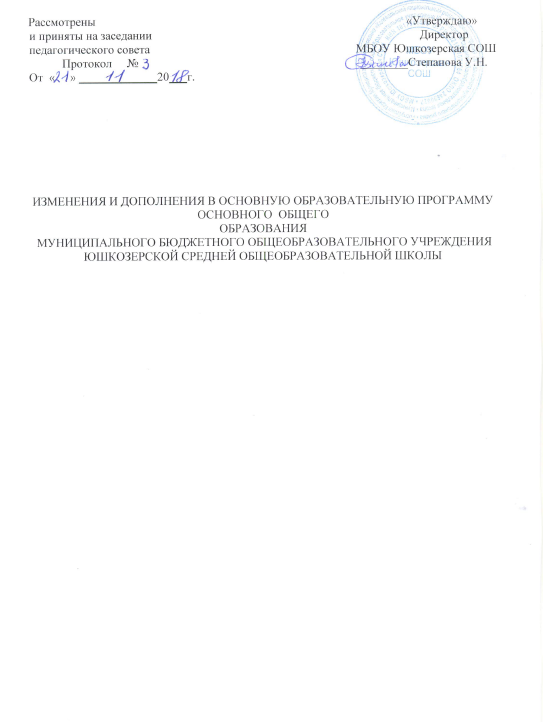 В Целевом разделе Основной образовательной программы основного  общего образования МБОУ Юшкозерская СОШ утвержденной приказом  от «02» июня 2016г., Пояснительную записку изложить в следующей редакции:Пояснительная запискаОсновная образовательная программа основного общего образования МБОУ Юшкозерская разработана в соответствии с требованиями Федерального государственного образовательного стандарта основного общего образования с учётом Примерной основной образовательной программы общего образования, особенностей образовательного учреждения, образовательных особенностей и запросов обучающихся, воспитанников и их родителей (законных представителей), а также концептуальных положений УМК по учебным предметам, реализующих фундаментальное ядро содержания современного основного общего образования (базовые национальные ценности, программные элементы научного знания, УУД).Основная образовательная программа основного общего образования (далее – Программа) МБОУ Юшкозерской СОШ определяет цели, задачи, планируемые результаты, содержание и организацию образовательной деятельности при получении основного общего образования и разработана с учётом требований следующих нормативных документов:Федеральный закон Российской Федерации от 29 декабря 2012 г. N 273-ФЗ «Об образовании в Российской Федерации»Федеральный государственный образовательный стандарт основного общего образования (утвержденный приказом Министерства образования и науки Российской Федерации № 1897 от 17.12.2010)Приказ Министерства образования и науки РФ от 29 декабря 2014 г. № 1644 «О внесении изменений в приказ Министерства образования и науки Российской Федерации от 17 декабря 2010 г. № 1897 «Об утверждении федерального государственного образовательного стандарта основного общего образования»Примерная основная образовательная программа образовательного учрежденияКонцепции духовно-нравственного развития и воспитания личности гражданина России (авторы – Данилюк А.Я., Кондаков А.М., Тишков В.А.) Постановление Главного государственного санитарного врача РФ от 29.12.2010 № 189 «Об утверждении СанПиН 2.4.2.2821-10 «Санитарно-эпидемиологические требования к условиям и организации обучения в общеобразовательных учреждениях»Устав МБОУ Юшкозерской СОШЛокальные акты ОУ, регламентирующие образовательную деятельность МБОУ Юшкозерская СОШ является общеобразовательным учреждением, реализующим основные общеобразовательные программы начального общего и основного ,среднего общего образования. Основная образовательная программа основного общего образования МБОУ Юшкозерской СОШ разработана с учётом типа и вида образовательного учреждения, а также образовательных особенностей и запросов участников образовательного процесса. Разработка основной образовательной программы основного общего образования осуществлена самостоятельно с привлечением органов самоуправления, обеспечивающих государственно-общественный характер управления школой с учетом принципов:Основная образовательная программа основного общего образования школы в соответствии с требованиями Стандарта содержит три раздела: целевой, содержательный и организационный.Цель Программы:обеспечение планируемых результатов по достижению выпускником целевых установок, знаний, умений, компетенций и компетентностей, определяемых личностными, семейными, общественными, государственными потребностями и возможностями обучающегося школьного возраста, индивидуальными особенностями его развития и состояния здоровья;Задачи Программы:создать условия для формирования общей культуры, духовно-нравственного, патриотического, личностного и интеллектуального развития, самосовершенствования обучающихся, обеспечивающее их социальную успешность, развитие творческих способностей, сохранение и укрепление здоровья;обеспечить преемственность начального общего, основного общего, среднего (полного) общего образования;обеспечить доступность получения качественного основного общего образования, достижение планируемых результатов освоения основной образовательной программы основного общего образования всеми обучающимися, в том числе детьми-инвалидами и детьми с ограниченными возможностями здоровья;обеспечить эффективное сочетание урочных и внеурочных форм организации образовательного процесса, взаимодействия всех его участников;создать комфортную развивающую образовательную среду, которая будет обеспечивать высокое качество образования, его доступность, открытость и привлекательность для обучающихся, их родителей (законных представителей).В основе реализации основной образовательной программы лежит системно-деятельностный, компетентностный подходы, которые предполагают: ориентацию на достижение цели и основного результата образования – развитие на основе освоения универсальных учебных действий, познания и освоения мира личности обучающегося, его активной учебно-познавательной деятельности, формирование его готовности к саморазвитию и непрерывному образованию; воспитание и развитие качеств личности, ключевых компетенций, отвечающих требованиям информационного общества, инновационной экономики, задачам построения российского гражданского общества на основе принципов толерантности, диалога культур и уважения его многонационального, поликультурного и поликонфессионального состава; формирование соответствующей целям общего образования социальной среды развития обучающихся в системе образования признание решающей роли содержания образования, способов организации образовательной деятельности и учебного сотрудничества в достижении целей личностного и социального развития обучающихся; учёт индивидуальных возрастных, психологических и физиологических особенностей обучающихся, роли, значения видов деятельности и форм общения при построении образовательной деятельности и определении образовательно-воспитательных целей и путей их достижения; разнообразие индивидуальных образовательных траекторий и индивидуального развития каждого обучающегося, в том числе одаренных детей, детей-инвалидов и детей с ограниченными возможностями здоровья. опору на базовые образовательные технологии деятельностного типа (проблемно-диалогическую технологию, технологию оценивания образовательных достижений, технологии проектной и исследовательской деятельности, ИКТ-технологии, технологию критического мышления)обеспечение преемственности начального общего, основного и среднего (полного) общего образования.Основная образовательная программа основного общего образования сформирована с учётом психолого-педагогических особенностей развития детей 11—15 лет, связанных:с переходом от учебных действий, характерных для начальной школы и осуществляемых только совместно с классом как учебной общностью и под руководством учителя, от способности только осуществлять принятие заданной педагогом и осмысленной цели к овладению этой учебной деятельностью при получении основного общего образования в единстве мотивационно-смыслового и операционно-технического компонентов, становление которой осуществляется в форме учебного исследования, к новой внутренней позиции обучающегося — направленности на самостоятельный познавательный поиск, постановку учебных целей, освоение и самостоятельное осуществление контрольных и оценочных действий, инициативу в организации учебного сотрудничества;с осуществлением на каждом возрастном уровне благодаря развитию рефлексии общих способов действий и возможностей их переноса в различные учебно-предметные области, качественного преобразования учебных действий моделирования, контроля и оценки и перехода от самостоятельной постановки обучающимися новых учебных задач к развитию способности проектирования собственной учебной деятельности;с формированием у обучающегося научного типа мышления, ориентирующего на общекультурные образцы, нормы, эталоны и закономерности взаимодействия с окружающим миром;с овладением коммуникативными средствами и способами организации кооперации и сотрудничества; развитием учебного сотрудничества, реализуемого в отношениях обучающихся с учителем и сверстниками;с изменением формы организации учебной деятельности и учебного сотрудничества от классно-урочной к лабораторно-семинарской, лекционно-лабораторной, исследовательской.Переход обучающегося в основную школу совпадает с предкритической фазой развития ребёнка — переходом к кризису младшего подросткового возраста (11-13 лет, 5-7 классы), характеризующемуся началом перехода от детства к взрослости, при котором центральным и специфическим новообразованием в личности подростка является возникновение и развитие у него самосознания.Второй этап подросткового развития (14-15 лет, 8-9 классы) характеризуется:бурным, скачкообразным характером развития, т.е. происходящими за сравнительно короткий срок многочисленными качественными изменениями прежних особенностей, интересов и отношений ребёнка, появлением у подростка значительных субъективных трудностей и переживаний;стремлением подростка к общению и совместной деятельности со сверстниками;особой чувствительностью к морально-этическому «кодексу товарищества», в котором заданы важнейшие нормы социального поведения взрослого мира;процессом перехода от детства к взрослости, отражающимся в его характеристике как «переходного», «трудного» или «критического»;обострённой восприимчивостью к усвоению норм, ценностей и способов поведения, которые существуют в мире взрослых и в их отношениях, порождающей интенсивное формирование нравственных понятий и убеждений, выработку принципов, моральное развитие личности;сложными поведенческими проявлениями, вызванными противоречием между потребностью в признании их взрослыми со стороны окружающих и собственной неуверенностью в этом;изменением социальной ситуации развития — ростом информационных перегрузок и изменением характера и способа общения и социальных взаимодействий — объёмы и способы получения информации (СМИ, телевидение, Интернет).Учёт особенностей подросткового возраста, успешность и своевременность формирования новообразований познавательной сферы, качеств и свойств личности связывается с активной позицией учителя, а также с адекватностью построения образовательной деятельности и выбора условий и методик обучения.В Содержательном разделе Основной образовательной программы основного  общего образования МБОУ Юшкозерская СОШ утвержденной приказом  от «02» июня 2016г.,  в Программе развития универсальных учебных действий пункт Цели и задачи программы, описание её места и роли в реализации требований Стандарта изложить в следующей редакции:Цели и задачи программы, описание ее места и роли в реализации требований СтандартаСпецифика современного мира состоит в том, что знания, полученные в школе, через некоторое время устаревают и нуждаются в коррекции, а результаты обучения не в виде конкретных знаний, а в виде умения учиться становятся сегодня всё более востребованными. ФГОС ООО поставил на первое место в качестве главных результатов образования не предметные, а личностные и метапредметные – универсальные учебные действия. Универсальные учебные действия (УУД) – это действия, обеспечивающие овладение ключевыми компетенциями, составляющими основу умения учиться, потребность личности в непрерывном образовании в течение всей жизни.Цель программы – обеспечение системного подхода к личностному развитию и формированию универсальных учебных действий в рамках урочной и внеурочной деятельности.Задачи программы: показать связь личностных результатов и универсальных учебных действий с содержанием учебных предметов, используемых технологий и форм работы;определить перечень личностных и метапредметных результатов образования;охарактеризовать систему типовых заданий для формирования личностных результатов и универсальных учебных действий, опыта переноса и применения универсальных учебных действий в жизненных ситуациях;предложить систему типовых задач для оценки сформированности универсальных учебных действий;сформировать умения и навыки учебно-исследовательской и проектной деятельности;сформировать ИКТ-компетентность учащихся;сформировать умения и навыки смыслового чтения.Основное предназначение программы - конкретизировать требования Стандарта к личностным и метапредметным результатам освоения основной образовательной программы основного общего образования, дополнить традиционное содержание образовательно-воспитательных программ.Программа развития универсальных учебных действий является основой для разработки рабочих программ учебных предметов, курсов, дисциплин, а также программ внеурочной деятельности. Программа создана с тем, чтобы объединить все, что делается в отдельных учебных предметах. Это те самые способы деятельности, которые формируются и в отдельном учебном предмете, и всей их совокупностью. Изучив ее, учитель может понять, какой вклад вносит его предмет в формирование универсальных учебных действий.Формирование способности и готовности учащихся реализовывать универсальные учебные действия позволит повысить эффективность образовательно-воспитательного процесса в основной школе.Педагогическая целесообразность и значимость программы: Для обучающихся:- Программа предоставляет возможность, помимо получения базовых знаний, эффективно готовить воспитанников к освоению накопленного человечеством социально-культурного опыта, безболезненной адаптации в окружающей среде, способности к качественному социальному самоопределению.— Предоставление каждому обучающемуся сферы деятельности, необходимой для реализации интеллектуальных и творческих способностей; формирование потребностей в непрерывном саморазвитии и самообразовании, активной гражданской позиции, культуры здорового образа жизни.Для родителей: -вовлечение их в совместную с ОУ деятельность и готовность к конструктивному взаимодействию с ними.Для педагогов: - предоставление каждому педагогу сферы деятельности, необходимой для реализации интеллектуальных и творческих способностей; индивидуализированное непрерывное повышение квалификации на основе рефлексии собственного педагогического и инновационного опыта.Для администрации: -согласование приоритетных направлений развития школы с социальным заказом ближайшего окружения, государственными инициативами в области образования, ожиданиями профессионального педагогического сообщества инновационной сферы регионального образования.Для образовательных партнеров (ОУ): -возможность участия педагогов школ города в профессиональном диалоге по повышению качества образования, посредством освоения концептуальных идей системно-деятельностного подхода.Для образовательных партнеров : -новое качество подготовки будущих абитуриентов на основе единства выработанных требований, механизмов оценки качества.Для социума: - воспитание конкурентоспособных, активных, ответственных, творческих, инициативных, компетентных граждан России. Расширение форм участия в образовательном процессе школы.Развитие системы универсальных учебных действий в составе личностных, регулятивных, познавательных и коммуникативных действий, определяющих развитие психологических способностей личности, осуществляется с учётом возрастных особенностей развития личностной и познавательной сфер подростка. Универсальные учебные действия представляют собой целостную систему, в которой происхождение и развитие каждого вида учебного действия определяется его отношением с другими видами учебных действий и общей логикой возрастного развития. Организационный раздел Основной образовательной программы основного  общего образования МБОУ Юшкозерская СОШ утвержденной приказом  от «02» июня 2016г.,   раздел Система оценки  достижения планируемых результатов дополнить  пунктом:ИТОГОВАЯ ОЦЕНКА ВЫПУСКНИКАНа итоговую оценку на ступени основного общего образования выносятся только предметные и метапредметные результаты.Итоговая оценка выпускника формируется на основе:результатов внутришкольного мониторинга образовательных достижений по всем предметам, зафиксированных в оценочных листах, в том числе за промежуточные и итоговые комплексные работы на межпредметной основе;оценка за итоговые контрольные работы;оценки за выполнение и защиту индивидуального проекта;оценок за работы, выносимые на государственную итоговую аттестацию.При этом результаты внутришкольного мониторинга характеризуют выполнение всей совокупности планируемых результатов, а также динамику образовательных достижений обучающихся за период обучения. Оценки за итоговые работы, индивидуальный проект и работы, выносимые на ГИА, характеризуют уровень усвоения обучающимися опорной системы знаний по изучаемым предметам, а также уровень овладения метапредметными действиями.На основании этих оценок делаются выводы о достижении планируемых результатов (на базовом или повышенном уровне) по каждому учебному предмету, а также об овладении обучающимся основными познавательными, регулятивными и коммуникативными действиями и приобретении способности к проектированию и осуществлению целесообразной и результативной деятельности.Педагогический совет образовательного учреждения на основе выводов, сделанных классными руководителями и учителями отдельных предметов по каждому выпускнику рассматривает вопрос об успешном освоении данным обучающимся основной образовательной программы основного общего образования и выдачи документа государственного образца об уровне образования - аттестата об основном общем образовании.Решение о выдаче документа государственного образца об уровне образования - аттестата об основном общем образовании принимается одновременно с рассмотрением и утверждением характеристики обучающегося, с учётом которой осуществляется приём в профильные классы старшей школы. В характеристике обучающегося отмечаются образовательные достижения и положительные качества обучающегося; даются педагогические рекомендации к выбору направлений профильного образования с учётом выбора, сделанного выпускником, а также с учётом успехов и проблем обучающихся.Все выводы и оценки, включаемые в характеристику подтверждаются материалами мониторинга образовательных достижений и другими объективными показателями.Основными формами учета достижений обучающихся во внеурочной деятельности является портфолио личностных достижений ; ОЦЕНКА ПРОМЕЖУТОЧНОЙ АТТЕСТАЦИИ ОБУЧАЮЩИХСЯ В РАМКАХ УРОЧНОЙ И ВНЕУРОЧНОЙ ДЕЯТЕЛЬНОСТИПромежуточная  аттестация проводится в соответствии с «Положением о текущем контроле успеваемости промежуточной аттестации обучающихся» МБОУ Юшкозерской СОШ. Промежуточная аттестация в основной школе осуществляется по четвертям и за учебный год. Перевод учащегося в следующий класс производится по решению Педагогического совета образовательного учреждения. Обучающиеся, освоившие в полном объеме общеобразовательную программу, переводятся в следующий класс. В следующий класс могут быть условно переведены обучающиеся, имеющие по итогам учебного года академическую задолженность по  предметам. Оценка качества текущих и итоговых образовательных результатов обучающихся проводится на основе отметок 5-балльной системы. Отметки по учебному предмету за четверть выставляются на основании текущих отметок по предмету, выставленных в классный журнал. В целях обеспечения гарантий прав обучающихся на получение образования в процессе реализации Образовательной программы осуществляется система мер по профилактике неуспеваемости, включающая: - диагностику и коррекцию пробелов в знаниях и сформированности умений и навыков на основании согласия родителей (законных представителей) обучающихся; -обязательную повторную аттестацию обучающихся, условно переведенных в следущий класс. Процесс диагностики и коррекции пробелов в знаниях и сформированности умений и навыков включает: - индивидуальные консультации учителя; - дополнительные занятия по желанию учащегося и родителей. Процесс обязательной повторной аттестации обучающихся, условно переведенных в следующий класс, включает: - ознакомление родителей (законных представителей) обучающихся с проблемами в освоении общеобразовательной программы, а также с предлагаемым образовательным учреждением графиком индивидуальных консультаций и повторной аттестации по неусвоенному материалу; -проведение индивидуальных консультаций с обучающимися по неусвоенному материалу; - формирование аттестационной комиссии для проведения повторной аттестации; -обязательной повторной аттестации по материалу предыдущего этапа освоения общеобразовательной программы;  принятие на основании результатов обязательной повторной аттестации решения Педагогическим советом о продолжении обучения в данном классе или перевода в предыдущий класс для повторного усвоения содержания предыдущего этапа освоения общеобразовательной программы; - проведение собеседования с родителями (законными представителями) обучающихся по итогам повторной аттестации с целью выработки системы мер по предупреждению неуспеваемости. В случае несогласия учащегося, его родителей (законных представителей) с результатами текущей аттестации, а также с отметкой по учебному предмету за четверть, учебный год или годовую промежуточную аттестацию, учащемуся предоставляется возможность пройти аттестацию по соответствующему предмету повторно перед комиссией, образованной решением Педагогического совета на основании заявления родителей (законных представителей). При несогласии учащегося, его родителей (законных представителей) с результатами аттестации по учебному предмету, проведенной в образовательном учреждении, отметка выставляется на основании решения апелляционной комиссии вышестоящего органа управления образованием. ОЦЕНКА ВНЕУРОЧНОЙ ДЕЯТЕЛЬНОСТИДиагностика творческих достижений обучающихся осуществляется через следующие формы деятельности: предметные олимпиады (школьные, районные, городские и т.д.); защита рефератов; творческая работа; исследовательская и проектная деятельность; Основными формами учета достижений обучающихся во внеурочной деятельности являются: -  портфолио личностных достижений ; - участие в творческих конкурсах и фестивалях; -презентация творческих проектов; - выставки работ обучающихся. Портфолио – это пакет документов, позволяющих фиксировать индивидуальные достижения обучающихся в учебной, научной, творческой, спортивной и иной деятельности. Портфолио выполняет функцию индивидуальной накопительной оценки, которая является составляющей образовательного рейтинга обучающихся, поддерживает высокую учебную мотивацию, поощряет активность и самостоятельность, расширяет возможности для успешной социализации. Основными целями портфолио являются: - получение накопительной оценки; - предоставление отчета по процессу образования учащегося; - выявление значимых образовательных результатов; - определение рейтинга каждого; - развитие рефлексивной культуры обучающихся; -демонстрация способности обучающихся практически применять знания и умения. Дополнительными формами учета достижений обучающихся в учебной деятельности, отраженными в портфолио, являются: - оценка результатов участия в предметных олимпиадах, участия в районных  конкурсах научных работ; В содержательном разделе Основной образовательной программы основного  общего образования МБОУ Юшкозерская СОШ утвержденной приказом  от «02» июня 2016г.,  в Программе развития универсальных учебных действий внести пункт Виды взаимодействия с организациями, формы привлечения консультантов, экспертов и научных руководителей изложить в следующей редакции:Виды взаимодействия с организациями, ФОРМЫ ПРИВЛЕЧЕНИЯ КОНСУЛЬТАНТОВ,ЭКСПЕРТОВ И НАУЧНЫХ РУКОВОДИТЕЛЕЙФормы привлечения консультантов, экспертов и научных руководителей могут строиться на основе договорных отношений, отношений взаимовыгодного сотрудничества. Взаимодействие с учебными, научными и социальными организациями может включать проведение: единовременного или регулярного научного семинара; научно-практической конференции; консультаций; круглых столов; вебинаров; мастер-классов, тренингов и др.Для эффективной реализации Программы развития универсальных учебных действий МБОУ Юшкозерская СОШ организует взаимодействие с различными организациями.Органы государственной власти, органы местного самоуправления, общественные организации.Социальное партнерство Организационный раздел Основной образовательной программы основного  общего образования МБОУ Юшкозерская СОШ утвержденной приказом  от «02» июня 2016г.,   раздел Система условий реализации программы дополнить пунктом:Обоснование необходимых изменений в имеющихся условиях в соответствии с приоритетами основной образовательной программы основного общего образования Область изменения: • принципы и организационные механизмы управления педагогическим коллективом образовательной организации; • нормативно-правовая база образовательной организации; • профессиональная готовность педагогических работников образовательной организации к реализации ФГОС ООО; • система методической работы образовательной организации; • взаимодействие с внешней средой (социальное и сетевое партнерство); • материально-техническая база. С целью учета приоритетов ООП ООО необходимо обеспечить: • курсовую переподготовку по ФГОС всех педагогов, работающих на уровне основного общего образования; • регулярное информирование родителей (законных представителей) и общественности в соответствии с основными приоритетами ООП ООО; • ведение мониторинга развития обучающихся в соответствии с основными приоритетами ООП ООО; • укрепление материально - технической базы образовательной организации. Критерии эффективности системы условий: • достижение планируемых результатов освоения ООП ООО всеми обучающимися образовательной организации; • выявление и развитие способностей обучающихся через подготовку и участие школьников в олимпиадах, научно - практических и краеведческих конференциях, творческих конкурсах, создание учебных проектов; • участие обучающихся, родителей (законных представителей), педагогических работников и общественности в развитии внутришкольной социальной среды; • эффективное использование времени, отведенного на реализацию ООП ООО, формируемой участниками образовательных отношений, в соответствии с запросами обучающихся и их родителей (законных представителей); • использование в образовательной деятельности современных образовательных технологий. Перечень необходимых изменений по направлениямПринцип развивающего образования, целью которого является развитие личностиЗаключается в регулирование связи и взаимодействия между овладением знаниями и способами деятельности и развитием, между описательно-фактологической и оценочноаналитической сторонами обучения, между приобщением к ценностям социума, адаптацией в общество и индивидуализацией, сохранением и развитием уникальности, неповторимости личности.Принцип научной обоснованности и практической применимости Содержание должно соответствует базовым положениям возрастной психологиии школьной педагогики.Принцип единства воспитательных, обучающих и развивающих целей и задач процесса образования детейВзаимосвязь трех основных задач обучения осуществляется на практике,— во-первых, путем планирования комплекса задач урока, включающих в себя задачи образования, воспитания и развития учащихся,— во-вторых, путем подбора такого содержания деятельности педагога и учащихся, которое бы обеспечило реализацию всех трех видов задач, имея в виду, что на каждом этапе урока какие-то из них будут решаться в большей или меньшей мере,— в-третьих, путем сочетания раз­нообразных методов, форм и средств обучения,— в-четвертых, в процессе контроля и самоконтроля за ходом обучения и при анализе его результатов одновременно оценивается ход осуществления всех трех функций, а не одной из них.Принцип преемственности с программами других уровнейустанавливаются преемственные связи с начальным общим образованием, основным общим и средним общим образованием.Принцип деятельностной направленности образованиядети «открывают» знания сами в процессе самостоятельной исследовательской деятельности. Учитель  лишь направляет эту деятельность  и подводит итог, давая точную формулировку установленных алгоритмов действия. Таким образом полученные знания приобретают личностную значимость и становятся интересными не с внешней стороныПринцип осознанного взаимодействия педагогов и учителявзаимодействие - это особые отношения между педагогом и учениками, когда они выступают друг для друга равноправными людьми и оказывают влияние друг на друга. Для осуществления взаимодействия необходимо принятие собеседниками друг друга как равноправных субъектов этого общения.Принцип регионализации образованияПредусматривает учёт региональных особенностей.Органы управленияФункции управленияРезультат взаимодействияМинистерство образования и науки РФ; Министерство образования Республики Карелия Административные Административные Реализация федеральной политики в области образования. Реализация региональной политики в области образования. Органы местного самоуправления: Администрация Калевальского национального муниципального района Комиссия по делам несовершеннолетних и защите их прав. Административные Административные Создание условий для реализации прав граждан на получение доступного бесплатного образования. Соблюдение прав и законных интересов несовершеннолетних. Органы опеки и попечительства Предоставление бесплатного питания учащимся из многодетных и малообеспеченных семей, оформление документов на оказание материальной помощи нуждающимся. Выявление подростков, оставшихся без попечения родителей, контроль за условиями жизни опекаемых Предоставление мер социальной поддержки многодетным и малоимущим семьям. Субъекты социального партнерстваФормы взаимодействияРезультат взаимодействияРодители Родительские собрания, конференции, спортивные соревнования, конкурсы, праздники. Качество выпускников школы. Развитие творческих способностей учащихся. Разнообразие форм внеурочной воспитательной деятельности. Социализация детей. Учебные заведения Республики Карелия Участие учащихся и педагогов в научно-практическиих конференциях, олимпиадах, профориентационная работа. Качество профориентационной работы. Создание благоприятных условий для формирования знаний, умений и навыков для обучающихся с высоким уровнем учебных возможностей, продолжение образовательных маршрутов ГБОУ РК «РДЭКЦ имени К. Андреева»Научно-практические конференции, творческие конкурсы, выставки, экскурсии, совместные экологические акции. Внеурочная занятость школьников. Активизация познавательной активности в расширении и углублении экологических знаний, формирование валеологического пространства школы. Организация просветительской деятельности, экологическое, нравственное воспитание школьников. ГБОУ РК «Республиканский центр детско-юношеского туризма»Научно-практические конференции, творческие конкурсы, выставки, экскурсии, совместные акции. Внеурочная занятость школьников. Активизация познавательной активностиМБОУ ДОД Калевальская РДЮСШОрганизация занятий секций, проведение соревнований, показательных выступлений для учащихся. Занятость школьников в секциях, занятие спортом, оздоровление. МКОУ ДОД «ДДТ»Дополнительное образование детей Эстетическое воспитание детей. Занятость детей во внеурочное время. Развитие талантливых детей, создание ситуации успеха для большой группы учеников. ДК д. Юшкозеро, ДК п. Новое ЮшкозероПроведение развлекательных мероприятий.Эстетическое воспитание детей. Занятость детей во внеурочное время. Развитие талантливых детей, создание ситуации успеха для большой группы учеников.Сельская библиотека д. ЮшкозероПроведение лекций, просветительских мероприятий, литературных игр, творческих конкурсов Эстетическое, патриотическое воспитание подрастающего поколения ГБУЗ РК «Калевальская ЦРБ»Беседы, лекции для учащихся, родителей, учителей (профилактика вредных привычек, соблюдение санитарно-гигиенических норм и т.д.). Пропаганда здорового образа жизни, профилактика вредных привычек. Общеобразовательные учреждения Калевальского района. Совместное участие в городских творческих конкурсах, предметных олимпиадах, спортивных соревнованиях Организация взаимодействия в учебной и воспитательной работе. Проведение турниров, спортивных мероприятий, марафонов, смотров, конкурсов среди учащихся ОУ. ГИБДД Организация бесед, встреч с работниками ГИБДД; Участие школьников в городских конкурсах по профилактике ДДТТ; Профилактика ДДТТ МБУ«Управление образования Калевальского муниципального района»Методическая поддержкаПроведение семинаров, конференцийМБУ КЦСОН "Ауринко"Организация коррекционной работыОрганизация коррекционных занятий для детей-инвалидов, детей семей социального рискаКалевальский центр занятостиОрганизация бесед, тренингов, практикумов Профориентационная работа.Организация занятости в летний периодНаправлениеМероприятия